AVVISO PUBBLICO PER OPERATORI ECONOMICI NEL SETTORE DEL CAR SHARING CON AUTO ELETTRICHEIL RESPONSABILE DI SERVIZIOAVVISAche la G.C. con delibera n. 108 del 30 marzo 2018, su istanza di una società che opera nel campo del “car sharing con auto elettriche”, ha disposto di consentire la concessione di suolo pubblico, nella misura di due posti auto,  sia in  Piazza dei Cappuccini  che in Piazza Cardinale Panico;che la concessione delle predette aree dovrà essere destinata unicamente all’installazione di una colonnina di ricarica per auto elettriche ad esclusivo servizio degli operatori nel settore del “car sharing”;che l’occupazione di suolo pubblico seguirà le regole previste dal Cosap (canone occupazione suolo ed aree pubbliche) e dal relativo regolamento comunale, quindi, con concessione decennale e pagamento del canone determinato annualmente dal Consiglio Comunale;che gli operatori nel settore del “car sharing” con auto elettriche, che abbiano interesse a concorrere nell’assegnazione delle concessioni in oggetto, sono invitati a presentare la propria manifestazione di interesse, in carta libera, entro 20 giorni decorrenti dalla presente pubblicazione all’albo pretorio on line.che qualora nel predetto termine dovessero pervenire nuove istanze, oltre a quella già acquisita agli atti di cui al primo capoverso,  la G.C., con successivo atto, determinerà  requisiti e termini di concorrenzialità e porrà nuovo termine per la presentazione dei progetti;che  verranno prese in esame, quindi considerate valide, solo le manifestazioni di interesse prodotte da soggetti economici già costituiti o comunque già pronti ad operare nel settore  del “car sharing con auto elettriche”.Le domande in carta libera dovranno essere indirizzate al : Comune di Tricase – Servizio SUAP – Piazza G. Pisanelli  - 73039 Tricase. Il responsabile del procedimento è il dott. Cosimo D’Aversa  tel. 0833777234 – sede ufficio palazzo Gallone piazza G. Pisanelli.TRICASE, 20 LUGLIO 2018                                                            DOTT. COSIMO D’AVERSA 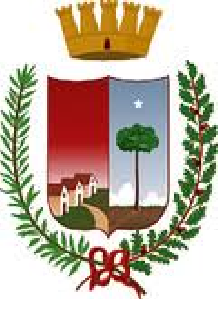 Comune di TricaseProvincia di LecceC.F.: 81000410753Piazza Pisanelli - 73039 TricaseServizio Attività produttive/TributiTel. 0833777111 - Fax 0833777244suap.comune.tricase@pec.rupar.puglia.it